Praha, 14. května 2019, tisková zpráva projektu Premiumlight ProTisková zpráva stručně:nová databáze LED svítidel zaručující úspornost i kvalitu https://databaze.premiumlight.cznabídka zprostředkování vstupu do databáze českým výrobcům svítidelnabídka prezentace zajímavých a kvalitních projektů na webu www.premiumlight.czPremiumlight Pro spolupracuje s databází LumispecModernizace osvětlovacích soustav je dnes častým a obvyklým opatřením v rámci renovací budov. Světelné diody (LED) umožnily výrazné zvýšení účinnosti a nabízejí také funkce, které zvyšují komfort a zvyšují kvalitu osvětlení. Projekt Premiumlight Pro si klade za cíl urychlit přechod na úspornější osvětlení v oblastech služeb a zaměřuje se nejen na vysokou účinnost, ale také na kvalitu světla a svítidel.Trh s osvětlením se i nadále rychle vyvíjí a expanduje. Kupující se musí vypořádat s ohromným množstvím technických informací. Přestože je evidentní, že se účinnost LED osvětlení zvyšuje, obtížně měřitelným faktorem je jeho kvalita. Trh je zaplaven různě účinnými produkty, v řadě případů však projektoví manažeři nejsou schopni včas odhalit případný problém. V mnoha případech LED svítidla předčasně přestala fungovat, LED osvětlení není dostatečně účinné nebo je osvětlení dokonce nebezpečné.Projekt Premiumlight Pro financovaný z programu Horizont 2020 vytvořil řadu nástrojů, které mají podpořit trh s LED osvětlením – kritéria úspornosti a kvality, příručky a školení projektantů a dalších profesí zabývající se osvětlením. Nejnovější aktivitou tohoto projektu je navázání spolupráce s rozsáhlou databází Lumispec, která umožňuje jednoduše a konzistentně vyhledat a specifikovat kvalitní osvětlovací produkty určené pro domácnosti i jiné oblasti. Databáze vychází z mezinárodně uznávané specifikacemi výrobků ETIM a umožňuje přeložit parametry do všech 9 jazyků, jak to vyžaduje projekt Premiumlight Pro. Lumispec vytvořila speciální portál, jehož součástí je ověření shody s kritérii projektu Premiumlight Pro. Databáze je dostupná na adrese: https://databaze.premiumlight.cz„V projektech modernizace osvětlení velmi často nejsou žádné konkrétní parametry zaručující kvalitu LED svítidel a osvětlovací soustavy,“ říká Michal Staša ze společnosti SEVEn, která koordinuje projekt Premiumlight Pro v České republice. „Databáze Lumispec i další projektové nástroje Premiumlight Pro umožňují snadný přístup k výběrovým kritériím, důraz na účinnost i výběr z řady konkrétních produktů.“ Databáze Lumispec umožňuje snadno porovnat specifikace produktů tím, že se do jejího rozhraní zadají kritéria projektu.Výrobcům svítidel společnost SEVEn nabízí zprostředkování pro vložení LED svítidel do databáze produktů Lumispec, které splňují daná kritéria. Výrobcům a dodavatelům nabízíme rovněž prostor prezentace zajímavých a kvalitních projektů přímo na webu www.premiumlight.cz v sekci příkladů z praxe.Projekt Premiumlight Pro je neziskový nekomerční evropský projekt podpořený z programu Horizont 2020. Projektu se účastní 9 partnerů z Itálie, Rakouska, Dánska, Německa, Portugalska, Polska, Velké Británie, Španělska a České republiky. Národní koordinátor za Českou republiku je SEVEn, The Energy Efficiency Center, z.ú.Více informací:Michal Staša, SEVEn, The Energy Efficiency Center, z.ú.Americká 17, 120 00, Praha 2Kontakt: michal.stasa@svn.cz, 724 992 441Web: www.premiumlight.czSEVEn je nezisková konzultační a poradenská společnost, jejímž posláním je ochrana životního prostředí a podpora ekonomického rozvoje cestou účinnějšího využívání energie. Zaměřuje se na poradenství v oblasti rozvoje podnikání a ekonomicky efektivního využívání energie. SEVEn se snaží překonávat bariéry, které znemožňují dostatečně zužitkovat ekonomicky efektivní potenciál úspor energie v průmyslu, v komerční a veřejné sféře i v praktickém životě v domácnostech. SEVEn je zaměřena na služby a projekty v oblasti osvěty šetrného nakládání s energií a rozšiřování informací z oblasti technologie, ekonomiky a užití energie a jejího vlivu na životní prostředí.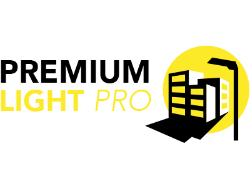 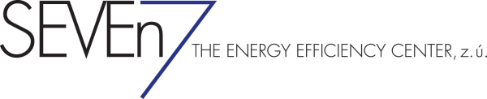 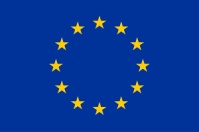 Projekt Premiumlight Pro obdržel podporu z programu Horizont 2020 – rámcový program EU pro výzkum a inovace podle smlouvy o poskytnutí dotace č. 695931. Veškerou odpovědnost za obsah tohoto dokumentu nesou autoři textu. Tento text nemusí vyjadřovat názor Evropské unie. Výkonná agentura pro malé a střední podniky (EASME) a Evropská komise nejsou zodpovědní za použití uvedených informací. 695931.